Name of Journal: World Journal of Clinical CasesESPS Manuscript NO: 29691Manuscript Type: Case ReportLocal advanced rectal cancer perforation in the midst of preoperative chemoradiotherapy: A case report and literature reviewTakase et al. preoperative CRT-related rectal cancer perforationNobuhisa Takase, Kimihiro Yamashita, Yasuo Sumi, Hiroshi Hasegawa, Masashi Yamamoto, Shingo Kanaji, Yoshiko Matsuda, Takeru Matsuda, Taro Oshikiri, Tetsu Nakamura, Satoshi Suzuki, Yu-ichiro Koma, Masato Komatsu, Ryohei Sasaki, Yoshihiro KakejiNobuhisa Takase, Kimihiro Yamashita, Yasuo Sumi, Hiroshi Hasegawa, Masashi Yamamoto, Shingo Kanaji, Yoshiko Matsuda, Takeru Matsuda, Taro Oshikiri, Tetsu Nakamura, Satoshi Suzuki, Yoshihiro Kakeji, Division of Gastro-intestinal Surgery, Department of Surgery, Kobe University Graduate School of Medicine, Kobe 657-8501, Japan                                 Yu-ichiro Koma, Division of Pathology, Department of Pathology, Kobe University Graduate School of Medicine, Kobe 657-8501, Japan                                 Masato Komatsu, Division of Diagnostic Pathology, Department of Pathology, Kobe University Graduate School of Medicine, Kobe 657-8501, JapanMasato Komatsu, Department of Surgery, Hyogo Cancer Center, Akashi 673-8558, Japan                              Ryohei Sasaki, Department of Radiation Oncology, Kobe University Graduate School of Medicine, Kobe 657-8501, Japan      Author contributions: Yamashita K and Sumi Y operated on the patient and designed the report; Hasegawa H, Yamamoto M, Kanaji S, Matsuda Y, Matsuda T, Oshikiri T, Nakamura T and Suzuki S drafted the paper; Koma Y, Komatsu M, Sasaki R and Kakeji Y critically revised the paper with an important conceptual and editorial input.Institutional review board statement: This case report was exempt from the Institutional review board standards at Kobe University Graduate School of Medicine and Hospital, Kobe, Japan.Informed consent statement: The patient participant to the study provided informed written consent.Conflict-of-interest statement: The authors declare no conflict of interest associated with this manuscript.Open-Access: This article is an open-access article which was selected by an in-house editor and fully peer-reviewed by external reviewers. It is distributed in accordance with the Creative Commons Attribution Non Commercial (CC BY-NC 4.0) license, which permits others to distribute, remix, adapt, build upon this work non-commercially, and license their derivative works on different terms, provided the original work is properly cited and the use is non-commercial. See: http://creativecommons.org/licenses/by-nc/4.0/Manuscript source: Unsolicited manuscriptCorrespondence to: Kimihiro Yamashita, MD, PhD, Division of Gastrointestinal Surgery, Department of Surgery, Kobe University Graduate School of Medicine, 7-5-1 Kusunoki-cho, Chuo-ku, Kobe 650-0017, Japan. kiyama@med.kobe-u.ac.jpTelephone: +81-78-3825925Fax: +81-78-3825939Received: August 24, 2016Peer-review started: August 25, 2016First decision: October 28, 2016Revised: November 11, 2016Accepted: December 1, 2016Article in press:Published online:AbstractStandard chemoradiotherapy (CRT) for local advanced rectal cancer (LARC) rarely induce rectal perforation. Here we report a rare case of rectal perforation in a patient with LARC in the midst of preoperative CRT. A 56-year-old male was conveyed to our hospital exhibiting general malaise. Colonoscopy and imaging tests resulted in a clinical diagnosis of LARC with direct invasion to adjacent organs and regional lymphadenopathy. Preoperative 5-FU-based CRT was started. At 25 d after the start of CRT, the patient developed a typical fever. Computed tomography revealed rectal perforation, and he underwent emergency sigmoid colostomy. At 12 d after the surgery, the remaining CRT was completed according to the original plan. The histopathological findings after radical operation revealed a wide field of tumor necrosis and fibrosis without lymph node metastasis. We share this case as important evidence for the treatment of LARC perforation in the midst of preoperative CRT.Key words: Local advanced rectal cancer; Rectal perforation; Tumor necrosis; Preoperative chemoradiotherapy; 5-FU© The Author(s) 2016. Published by Baishideng Publishing Group Inc. All rights reserved.Core tip: Standard chemoradiotherapy (CRT) for local advanced rectal cancer (LARC) rarely induces rectal perforation. This case report presents a case of rectal perforation in a patient with LARC in the midst of 5-FU-based preoperative CRT. We decided to complete CRT according to the original plan after supporting emergency recovery. The histopathological findings after radical operation revealed a wide field of tumor necrosis and fibrosis without lymph node metastasis, suggesting the efficacy of the CRT. We believe that establishing a standard treatment for CRT-related LARC perforation may improve the prognosis of such cases.  Takase N, Yamashita K, Sumi Y, Hasegawa H, Yamamoto M, Kanaji S, Matsuda Y, Matsuda T, Oshikiri T, Nakamura T, Suzuki S, Koma Y, Komatsu M, Sasaki R, Kakeji Y.  Local advanced rectal cancer perforation in the midst of preoperative chemoradiotherapy: A case report and literature review. World J Clin Cases 2016; In pressINTRODUCTIONCurrently, the best proven approach to local advanced rectal cancer (LARC) is a combination of surgery and preoperative chemoradiotherapy (CRT)[1,2]. Compared to preoperative radiotherapy (RT) alone, the incidence of local recurrence at 5 years was significantly lower in the preoperative CRT group[3]. We previously reported that the pathological response to preoperative 5-fluorouracil (FU)-based CRT may be a useful predictor of LARC survival[4]. However, preoperative CRT is associated with various adverse effects that can be life-threatening. Among the life-threatening side effects, CRT-related perforation of colorectal cancer is not well understood. We herein report a case of perforated LARC associated with preoperative CRT.CASE REPORTA 56-year-old Japanese male was transported to our facility with chief complaints of fever and general malaise. Though he had had anemia 3 years prior, he did not seek medical attention. He had used alcohol for at least 34 years. His serum level of CEA was increased to 21.0 ng/mL (normal < 2.5). The colonoscopy examination revealed a low anterior circumferential rectal lesion (Figure 1A).An endoscopic biopsy histologically confirmed the clinical diagnosis of adenocarcinoma. Magnetic resonance imaging (MRI) findings revealed LARC with involvement of perirectal fat, the prostate and the seminal vesicles (Figure 1B). Some of the lymph nodes in the tumor area were enlarged (Figure 1C) and 18-fluorodeoxyglucose (FDG)-positron emission tomography (PET)/computed tomography (CT) showed metabolically active foci in the left obturator lymph node (Figure 1D). No evidence of distant spread was seen.The patient was scheduled for preoperative 5-FU-based CRT. Administration of a fixed dose of tegafur/uracil (UFT) (300 mg/body per day) and leucovorin (LV) (75 mg/body per day) was planned for days 1–28. Concurrent RT administration to the whole pelvis (Figure 2A) was planned in fractions of 1.8 Gy/d, 5 d a week for 5 wk (45 Gy in 25 fractions). However, the patient developed a typical fever at 25 d after starting CRT (36 Gy in 20 fractions received). The CT findings revealed rectal perforation with air-fluid around the left side of the seminal vesicle adjacent to the rectum (Figure 2B), and the colonoscopic examination also showed the perforation of the tumor wall (Figure 2C). The patient underwent construction of a sigmoid colostomy as an emergency surgery.At 12 d after the surgery with no inflammatory findings, the remaining CRT was commenced, and was completed safely according to plan. The patient underwent abdominoperineal resection of the rectum including the prostate and seminal vesicle with a laparoscopic technique as minimally invasive surgery. The histopathological findings revealed that a wide area of tumor tissue had been replaced by necrotic tissue and fibrous tissue, suggesting that chemoradiation had been effective (Figure 3). The Union for International Cancer Control (UICC) TNM staging[5] of the tumor was pT3, N0 (0/34), M0. No evident disease recurrence has been observed in the patients for 8 mo.DISCUSSIONRadiation therapy (RT) is one of the useful modalities for various cancers including rectal cancer. Currently, more than 50% of cancer patients receive RT with or without chemotherapy[6]. RT gives rise to various cellular responses including both DNA and membrane damage[7]. The DNA damage leads to cell cycle arrest, apoptosis, stress and the activation of DNA repair processes through coordinating intracellular signal pathways involving poly ADP ribose polymerase, ERK1/2, p53 and ataxia telangiectasia mutated[7,8]. Concerning pelvic RT with concurrent 5-FU-based chemotherapy, 5-FU can increase radiation sensitivity[3,9]. However, RT causes various side effects that damage healthy cells and tissues near the treatment area.Radiation-related tissue injuries are well known to occur in the gastrointestinal tract. Acute radiation-related small bowel toxicity often occurs during RT for LARC. The overall incidence of acute Grade 3–4 diarrhea was 16%–39% in prospective studies of preoperative RT[10]. Concerning the rectum, radiation proctitis is generally classified as acute or chronic phase by the timeframe of the symptoms, and chronic proctitis may include acute proctitis defined as an inflammatory process. However, the detailed pathogenesis of RT-induced proctitis is not yet clear. Acute proctitis including symptoms of diarrhea, nausea, cramps, tenesmus, urgency, mucus discharge and minor bleeding occurs within 6 wk after the start of RT[11]. Severe bleeding, strictures, perforation, fistula and bowel obstruction occur in the chronic phase, which may not become apparent for months to years[12]. Concerning pelvic RT with concurrent 5-FU-based chemotherapy, severe acute small-bowel toxicity was found to be associated with radiation in a dose-dependent manner[13,14].　Colorectal perforation is a life-threatening complication. The causes of rectal perforation include fecal impaction, enema, and cancer and its therapy, including RT, chemotherapy and molecular-targeted therapy. Among them, rectal perforation from pelvic RT is an extremely rare adverse event. The mechanisms of radiation-related perforation, especially the difference in responses between normal rectal tissue and LARC tissue, remain elusive. RT-induced normal tissue perforation is generally caused by accumulation of radiation-induced irreversible ischemic mechanisms with submucosal fibrosis and obliteration of small blood vessels[15]. In addition to the ischemic change, cancer tissue with high radiation sensitivity results in massive necrotic death, which in turn triggers an inflammatory reaction analogous to a wound-healing response[15–17].There is general agreement that radiation-induced gastrointestinal injuries are associated with the dose of radiation. Late normal tissue reactions are more dependent on the dose per fraction than acute reactions[18]. Still, Do et al[12] reported that a total dose of 45 to 50 Gy delivered to the pelvis for adjuvant or neoadjuvant treatment for rectal malignancies generally causes very few acute and late morbidities.However, total treatments of > 70 Gy cause significant and long-standing injury to the surrounding area[12,19]. In the present case, the main cause of the standard 5-FU-based CRT-related rectal perforation was thought to be not direct radiation morbidity but a secondary effect of the tumor necrosis. In addition to excessive treatment effects of CRT, the potential risks for CRT-related LARC perforation may include the presence of diverticula, collagenosis and tumor ulceration. Khan et al[20] also argue that the biological behavior of the tumor may have a large influence on whether an event occurs because all transrectal tumors have the potential for perforation. Pathological and immunohistochemical analyses of various factors in colorectal tumor perforation compared with non-perforated tumor showed significant associations of tumor location –and cell differentiation[21].We searched all common literature search engines (PubMed, Medline, Google Scholar). To our knowledge, only 6 cases of perforated LARC associated with 5-FU-based preoperative CRT have been reported[20,22,23] (Table 1). Among them, the cases of perforation in the midst of preoperative CRT were only 2 in number. Furthermore, completion of preoperative CRT according to the original plan after supporting emergency recovery for CRT-related rectal perforation has never before been described. In recent years, various molecularly targeted agents have been used clinically for colorectal cancer. However, the spread of molecularly targeted therapies including combination RT has resulted in more cases of agent-induced gastrointestinal perforation[24,25]. Gastrointestinal perforation has occurred in both non-tumor tissue and tumor tissue including rectal cancer[26]. To avoid severe complications related to CRT, such as LARC perforation, regimens of chemotherapy as well as methods of radiation therapy should be carefully considered.	In conclusion, we documented an extremely rare case of LARC that developed preoperative rectal perforation in the midst of 5-FU-based preoperative CRT. We share this case as important evidence for the treatment for LARC perforation in the midst of preoperative CRT. Our case findings imply that completing preoperative CRT after supporting emergency recovery may enhance the anti-tumor effect, resulting in a better prognosis for such cases.COMMENTSCase characteristicsA 56-year-old male with locally advanced rectal cancer (LARC) developed preoperative rectal perforation in the midst of 5-FU-based preoperative chemoradiotherapy (CRT).Clinical diagnosisColonoscopy and imaging tests resulted in a clinical diagnosis of LARC with direct invasion to adjacent organs and regional lymphadenopathy.Differential diagnosisInflammatory associated rectal perforation.Laboratory diagnosisPreoperative serum level of CEA was increased to 21.0 ng/mL (normal < 2.5).Imaging diagnosisThe CT findings revealed rectal perforation with air-fluid around the left side of the seminal vesicle adjacent to the rectum.Pathological diagnosisA wide area of tumor tissue was replaced by necrotic tissue and fibrous tissue, suggesting that chemoradiation had been effective.TreatmentThe patient completed preoperative CRT after supporting emergency recovery.Related reportsTo our knowledge, only 6 cases of perforated LARC associated with 5-FU-based preoperative CRT have been reported.Experiences and lessonsThe authors share this case as important evidence for the treatment of LARC perforation in the midst of preoperative CRT.Peer-reviewThis case report demonstrated that completing preoperative CRT after supporting emergency recovery may enhance the anti-tumor effect, resulting in a better prognosis.REFERENCES1 Sauer R, Liersch T, Merkel S, Fietkau R, Hohenberger W, Hess C, Becker H, Raab HR, Villanueva MT, Witzigmann H, Wittekind C, Beissbarth T, Rödel C. Preoperative versus postoperative chemoradiotherapy for locally advanced rectal cancer: results of the German CAO/ARO/AIO-94 randomized phase III trial after a median follow-up of 11 years. J Clin Oncol 2012; 30: 1926-1933 [PMID: 22529255 DOI: 10.1200/JCO.2011.40.1836]2 Roh MS, Colangelo LH, O'Connell MJ, Yothers G, Deutsch M, Allegra CJ, Kahlenberg MS, Baez-Diaz L, Ursiny CS, Petrelli NJ, Wolmark N. Preoperative multimodality therapy improves disease-free survival in patients with carcinoma of the rectum: NSABP R-03. J Clin Oncol 2009; 27: 5124-5130 [PMID: 19770376 DOI: 10.1200/JCO.2009.22.0467]3 De Caluwé L, Van Nieuwenhove Y, Ceelen WP. Preoperative chemoradiation versus radiation alone for stage II and III resectable rectal cancer. Cochrane Database Syst Rev 2013; (2): CD006041 [PMID: 23450565 DOI: 10.1002/14651858.CD006041.pub3]4 Tomono A, Yamashita K, Kanemitsu K, Sumi Y, Yamamoto M, Kanaji S, Imanishi T, Nakamura T, Suzuki S, Tanaka K, Kakeji Y. Prognostic significance of pathological response to preoperative chemoradiotherapy in patients with locally advanced rectal cancer. Int J Clin Oncol 2016; 21: 344-349 [PMID: 26338272 DOI: 10.1007/sl0147-015-0900-x]5 Sobin LH, Gospodarowicz MK, Wittekind C (eds) TNM classification of malignant tumours, 7th edn. Wiley–Blackwell, Oxford. 2009.6 Bentzen SM. Preventing or reducing late side effects of radiation therapy: radiobiology meets molecular pathology. Nat Rev Cancer 2006; 6: 702-713 [PMID: 16929324 DOI: 10.1038/nrc1950]7 Watters D. Molecular mechanisms of ionizing radiation-induced apoptosis. Immunol Cell Biol 1999; 77: 263-271 [PMID: 10361259 DOI: 10.1046/j.1440-1711.1999.00824.x]8 Xiao M, Whitnall MH. Pharmacological countermeasures for the acute radiation syndrome. Curr Mol Pharmacol 2009; 2: 122-133 [PMID: 20021452]9 Kvols LK. Radiation sensitizers: a selective review of molecules targeting DNA and non-DNA targets. J Nucl Med 2005; 46 Suppl 1: 187S-190S [PMID: 15653668]10 Grann A, Minsky BD, Cohen AM, Saltz L, Guillem JG, Paty PB, Kelsen DP, Kemeny N, Ilson D, Bass-Loeb J. Preliminary results of preoperative 5-fluorouracil, low-dose leucovorin, and concurrent radiation therapy for clinically resectable T3 rectal cancer. Dis Colon Rectum 1997; 40: 515-522 [PMID: 9152176]11 Williams G, Yan BM. Endoscopic ultrasonographic features of subacute radiation proctitis. J Ultrasound Med 2010; 29: 1495-1498 [PMID: 20876905]12 Do NL, Nagle D, Poylin VY. Radiation proctitis: current strategies in management. Gastroenterol Res Pract 2011 [PMID: 22144997 DOI: 10.1155/2011/917941]13 Baglan KL, Frazier RC, Yan D, Huang RR, Martinez AA, Robertson JM. The dose-volume relationship of acute small bowel toxicity from concurrent 5-FU-based chemotherapy and radiation therapy for rectal cancer. Int J Radiat Oncol Biol Phys 2002; 52: 176-183 [PMID: 11777636]14 Minsky BD, Conti JA, Huang Y, Knopf K. Relationship of acute gastrointestinal toxicity and the volume of irradiated small bowel in patients receiving combined modality therapy for rectal cancer. J Clin Oncol 1995; 13: 1409-1416 [PMID: 7751886]15 Clarke RE, Tenorio LM, Hussey JR, Toklu AS, Cone DL, Hinojosa JG, Desai SP, Dominguez Parra L, Rodrigues SD, Long RJ, Walker MB. Hyperbaric oxygen treatment of chronic refractory radiation proctitis: a randomized and controlled double-blind crossover trial with long-term follow-up. Int J Radiat Oncol Biol Phys 2008; 72: 134-143 [PMID: 18342453 DOI: 10.1016/j.ijrobp.2007.12.048]16 Grivennikov SI, Greten FR, Karin M. Immunity, inflammation, and cancer. Cell 2010; 140: 883-899 [PMID: 20303878 DOI: 10.1016/j.cell.2010.01.025]17 Wei-Xing Z, Craig BT. Necrotic death as a cell fate. Genes Dev 2006; 20: 1-15 [DOI: 10.1101/ gad.1376506]18 Di Staso M, Bonfili P, Gravina GL, Di Genesio Pagliuca M, Franzese P, Buonopane S, Osti MF, Valeriani M, Festuccia C, Enrici RM, Tombolini V. Late morbidity and oncological outcome after radical hypofractionated radiotherapy in men with prostate cancer. BJU Int 2010; 106: 1458-1462 [PMID: 20518760 DOI: 10.1111/j.1464-410X.2010.09418.x]19 Coia LR, Myerson RJ, Tepper JE. Late effects of radiation therapy on the gastrointestinal tract. Int J Radiat Oncol Biol Phys 1995; 31: 1213-1236 [PMID: 7713784 DOI: 10.1016/0360-3016(94)00419-L]20 Khan A, Suhaibani YA, Sharief AA. Rectal cancer perforation: a rare complication of neoadjuvant radiotherapy for rectal cancer. Int J Oncol 2009; 7: 1-521 Medina-Arana V, Martínez-Riera A, Delgado-Plasencia L, Rodríguez-González D, Bravo-Gutiérrez A, Álvarez-Argüelles H, Alarcó-Hernández A, Salido-Ruiz E, Fernández-Peralta AM, González-Aguilera JJ. Clinicopathological analysis of factors related to colorectal tumor perforation: influence of angiogenesis. Medicine (Baltimore) 2015; 94: e703 [PMID: 25881846 DOI: 10.1097/md.0000000000000703]22 Lee J, Chen F, Steel M, Keck J, Mackay J. Perforated rectal cancer associated with neoadjuvant radiotherapy: report of four cases. Dis Colon Rectum 2006; 49: 1629-1632 [PMID: 17039387 DOI: 10.1007/s10350-006-0687-y]23 ElGendy K. Rectal perforation after neoadjuvant chemoradiotherapy for low-lying rectal cancer. BMJ Case Rep 2015 [PMID: 25564637 DOI: 10.1136/bcr-2014-207105]24 Takada S, Hoshino Y, Ito H, Masugi Y, Terauchi T, Endo K, Kimata M, Furukawa J, Shinozaki H, Kobayashi K, Ogata Y. Extensive bowel necrosis related to bevacizumab in metastatic rectal cancer patient: a case report and review of literature. Jpn J Clin Oncol 2015; 45: 286-290 [PMID: 25489005 DOI: 10.1093/jjco/hyu206]25 Samantha LK, Allison FL, Patrick GJ, Pedro ADB, Michael BA. Bowel perforation associated with robust response to BRAF/MEK inhibitor therapy for BRAF-mutant melanoma: a case report. Melanoma Management 2015; 2: 115-120 [DOI: 10.2217/mmt.15.10]26 Borzomati D, Nappo G, Valeri S, Vincenzi B, Ripetti V, Coppola R. Infusion of bevacizumab increases the risk of intestinal perforation: results on a series of 143 patients consecutively treated. Updates Surg 2013; 65: 121-124 [PMID: 23532741 DOI: 10.1007/s13304-013-0207-2]P-Reviewer: Rasmussen SL, Trevisani L S-Editor: Qi Y L-Editor: E-Editor:Table 1 	Characteristics of perforated local advanced rectal cancer associated with 5-FU-based preoperative chemoradiotherapy1According to the TMN classification by Union for International Cancer Control (UICC)[5]. The following cases searched common literature search engines (PubMed, Medline, Google Scholar) through August 2016, using search terms related to rectal cancer, perforation and chemoradiotherapy. LAR: Low anterior resection; APR: Abdominoperineal resection.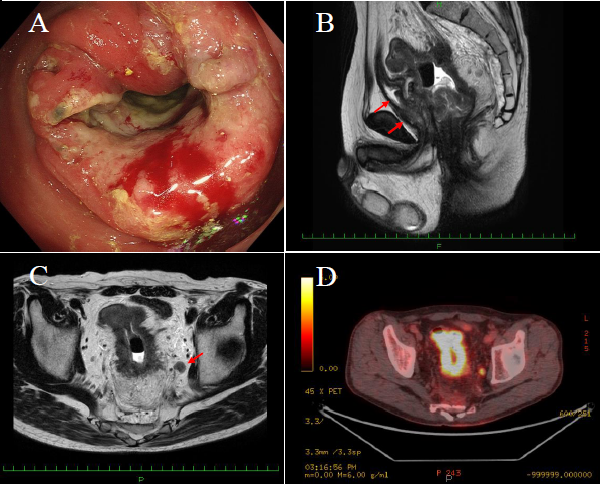 Figure 1 Evaluation of clinical findings. Colonoscopy showed a circumferential mass at the lower rectum (A). Sagittal MRI of the pelvis showed rectal mass with involvement prostate and seminal vesicles (red arrows) (B), and perirectal fat (C). The enlarged lymph node in the left obturator detected by coronal MRI (red arrow) showed obvious metabolically active foci FDG -PET/CT evaluation (D).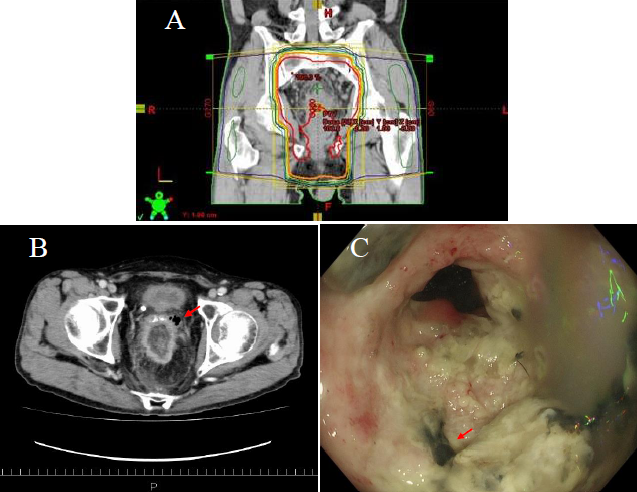 Figure 2 Rectal tumor perforation suggestive of chemoradiationdamage. Radiotherapy was delivered to the whole pelvis through three (one posterior–anterior and two lateral) or four (one anterior–posterior, one posterior–anterior and two lateral) fields using a 10-MV linear accelerator in the prone position (A).Coronal CT findings showed a small bubble of extra-luminal gas (red arrow) (B). Preoperative colonoscopicfindings for radical surgery showed excavation with mucosa necrosis (red arrow) suggestive of chemoradiationdamage in the rectal tumor (C).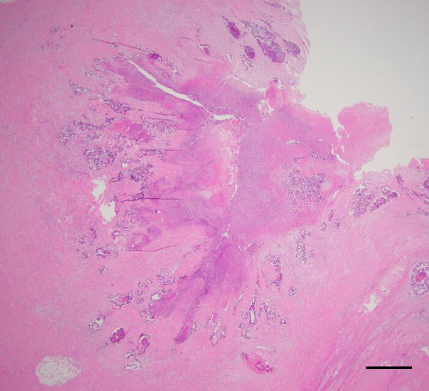 Figure 3 Histological findings of the resected specimen showed a wide field of tumor necrosis with fibril formation (H-E stain). Scale bar: 1 mm.Case AuthorSexTime to perforationSurgical interventionTNMOutcome(Ref)ageTotal dose of RT (Gy/fr)(Additional Surgery)Classification11Lee et al[22]F5 D after planned CRTLARcT4, NX, MXAlive6750 Gy/28 frpT4, N2, M02Lee et al[22]FImmediately after planned CRTIleostomycT4, NX, MXAlive7854 Gy/unknown3Lee et al[22]M2 W in the middle of planned CRTColostomycT3, NX, MXPerioperative7221.6 Gy/unknowndeath4Lee et al[22]M4 W in the middle of planned CRTColectomy with ileostomycT3, NX, MXPerioperative7636 Gy/unknowndeath5Khan et al[20]M1 W after planned CRTLARcT3, N1, M0Alive4750.45 Gy/28 frpT3, N2, M06ElGendy et al[23]F2 W after planned CRTLARcT3, N1, M0Alive5545 Gy/unknownpT3, N2, M07Our caseM25 D in the middle of planned CRTColectomycT4, N2, M0Alive5636 Gy/20 fr(APR after remaining planned CRT)pT3, N0, M0